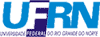 UNIVERSIDADE FEDERAL DO RIO GRANDE DO NORTEPRÓ-REITORIA DE PÓS-GRADUAÇÃOCENTRO DE CIÊNCIAS DA SAÚDEDEPARTAMENTO DE EDUCAÇÃO FÍSICAPROGRAMA DE PÓS-GRADUAÇÃO  - PPGEFCURSO DE ESPECIALIZAÇÃO EM FISIOLOGIA CLÍNICA DO EXERCÍCIOResultado parcial das inscrições CANDIDATOSTATUSALAN DO NASCIMENTO CHAGASDeferidaALEXANDRE LUIZ LOURENÇO DA SILVADeferidaALINE HELENE SILVA FERNANDESDeferidaALLAN CÉSAR SILVA DE PAIVAINDEFERIDAPendente pagamento da GRUALYNE RAYANE PEREIRA DE AZEVEDODeferidaAMANDA MARIA DE SOUZA NASCIMENTODeferidaANA CARLA BEZERRA DA SILVA OLIVEIRADeferidaANDRÉA CARLA PINTO DE SOUZADeferidaANDREIA MENEZES DA COSTADeferidaARMANDO GOMES DA SILVADeferidaARTHUR CARDOSO CARNEIRO DA CUNHADeferidaBÁRBARA DANIELLE CALIXTO DE ALCÂNTARADeferidaBRENE RALF FERNANDES DANTASDeferidaBRUNO CESAR DE SOUSA CUNHADeferidaBRUNO LAERTE LOPES RIBEIRODeferidaCARLOS ALEXANDRE FERREIRA DA SILVADeferidaCARLOS ANTONIO PEREIRA SOBRINHODeferidaCEZAR AUGUSTO SILVA DE LIMADeferidaCLAUDIO JANUARIO MARQUES DA SILVAINDEFERIDAArquivos ilegíveisCLAUZENIR PAULO FERREIRADeferidaDAMONYNA KEYLLA COSTA DINIZINDEFERIDAPendente pagamento da GRUDANDARA FLÁVIA SANTOS DE GOIS SILVADeferidaDANIELLE DE SOUZA ALVES CAVALCANTIDeferidaDANNY WELLIBITON ARAUJO BEZERRADeferidaDÉBORA CRISTINA AIRES PAZ MARQUESDeferidaDIEGO RAFAEL DE OLIVEIRA ALEXANDREDeferidaDJANE MARANHÃO CAVALCANTI CARVALHOINDEFERIDAPendente pagamento da GRUEDUARDO LOPES DE OLIVEIRADeferidaEMERSON LEVY DUTRA DE ALMEIDA FILHODeferidaFRANCIARA ALVES DO NASCIMENTODeferidaFRANCISCA NEUZA BORGES DA SILVADeferidaFRANCISCO DE ASSIS TEIXEIRA DE LIMADeferidaFRANCISCO PENY JÚNIORDeferidaGABRIEL BREHME PEREIRA GUEDESDeferidaGERSON DANIEL DE OLIVEIRA CALADOINDEFERIDAPendente pagamento da GRUGRACY MARIELE SCHWATEYDeferidaHENRIQUE CÉSAR DOS SANTOS COSTADeferidaIARA MAIA DOS SANTOS GALVÃODeferidaITALO MARCELO ANDRADE DE ARAUJODeferidaJACKSON FREITAS DA COSTADeferidaJEFFERSON FERNANDES FREIRE INÁCIODeferidaJOAO PAULO ARAUJO DOS SANTOSDeferidaJOÃO PAULO DUARTE DE OLIVEIRADeferidaJOSE ERIBERTO ALVESDeferidaJOSE LUIZ BARROSO JUNIORINDEFERIDAPendente pagamento da GRULEANDRO DAVID LIMA DA SILVADeferidaLENILDO LUCENA DE MEDEIROSDeferidaLÍDIA RENIÊ FERNANDES DA SILVAINDEFERIDAPendente pagamento da GRULUCIANO BEZERRA DE MELLO FREIREDeferidaLUIZ FERNANDO DE FARIAS JUNIORDeferidaMARCELO BARBOSA DOS ANJOSDeferidaMARCELO DIEGO CORREIA DO NASCIMENTODeferidaMÁRCIO FELIPE LOPES ELIASDeferidaMARCOS PAULINO DA SILVA DUARTEDeferidaMARCUS VINÍCIUS DA COSTA SILVADeferidaMARIA JULIANA SILVA DO NASCIMENTODeferidaMARIANNE DE ANDRADE E SILVAINDEFERIDAPendente pagamento da GRUMATHEUS DE SENA ANCHIETA RODRIGUESINDEFERIDAPendente pagamento da GRUMOISÉS VINÍCIUS DANTAS DOS SANTOSDeferidaNATALIA MARIA CONCEICAO FIGUEIROADeferidaNATALIA MARIA CONCEICAO FIGUEIROADeferidaPAULO SÉRGIO DE LIMA FILHODeferidaPEDRO HENRIQUE DE FREITAS COSTADeferidaPEDRO IVO DE SOUZA PINHEIRODeferidaPHILIPE GABRIEL DOMINGOS FRANÇADeferidaRENATO BELSSER ALVES CAVALCANTEDeferidaRENÊE DE CALDAS HONORATODeferidaRICARDO ANDRADE BEZERRADeferidaROBERTO DOUGLAS DE ALMEIDADeferidaSIMPLICIO JOSÉ DA SILVAINDEFERIDAArquivos ilegíveisTHALLES LUIZ NEGREIROS DA COSTADeferidaVANDERSON MCÊDO DE OLIVEIRADeferidaVICTOR OLIVEIRA ALBUQUERQUE DOS SANTOSDeferidaVICTOR THADEU SILVA ARAÚJODeferidaVINÍCIUS DE OLIVEIRA VIDALDeferidaWAGNER PEREIRA DOS SANTOSDeferidaWESLLEY QUIRINO ALVES DA SILVADeferidaWISLEY COSTA DE OLIVEIRADeferidaYSMENIA ROCHA DE LEMOSDeferida